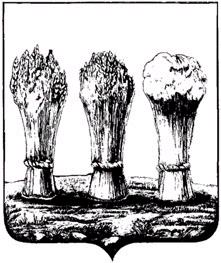 О внесении изменений в постановление администрации города Пензы от 29.09.2014 № 1131 «Об утверждении муниципальной программы города Пензы «Социальная поддержка и социальное обслуживание граждан
 в городе Пензе на 2015-2021 годы»  В соответствии с постановлением администрации города Пензы                       от 19.12.2013 № 1527 «Об утверждении порядка разработки, реализации и оценки эффективности муниципальных программ города Пензы» и руководствуясь ст. 33 Устава города Пензы,  Администрация города Пензы постановляет:Внести в приложение к постановлению администрации города Пензы от 29.09.2014 № 1131 «Об утверждении муниципальной программы города Пензы «Социальная поддержка и социальное обслуживание граждан в городе Пензе на 2015-2021 годы» (далее – Программа) следующие изменения:1.1. Пункт «Объемы бюджетных ассигнований программы» паспорта Программы изложить в следующей редакции:«»;1.2. В подразделе 10.3. «Подпрограмма 3 «Социальная поддержка отдельных категорий граждан в жилищной сфере в городе Пензе» раздела 10 «Характеристика подпрограмм муниципальной программы» Программы (далее – подпрограмма 3):1.2.1. Пункт «Объем и источники финансирования подпрограммы (по годам)» паспорта подпрограммы 3 изложить в следующей редакции:«»;1.2.2. Пункт 10.3.6. «Объем финансовых ресурсов, необходимых для реализации подпрограммы 3» подпрограммы 3 изложить в следующей редакции:«10.3.6. Объем финансовых ресурсов, необходимых для реализации подпрограммы 3Общий объем финансирования подпрограммы – 590 472,83329 тыс. рублей, в том числе: - за счет средств бюджета города Пензы – 105 894,2467 тыс. рублей;- за счет средств межбюджетных трансфертов из федерального бюджета – 93 635,22891 тыс. рублей;- за счет средств межбюджетных трансфертов из бюджета Пензенской области – 390 943,35768 тыс. рублей.»;1.3. Приложение № 2 «Перечень мероприятий муниципальной программы города Пензы «Социальная поддержка и социальное обслуживание граждан в городе Пензе на 2015-2021 годы» к Программе изложить в новой редакции (приложение № 1);1.4. Приложение № 4 «Ресурсное обеспечение реализации муниципальной программы города Пензы «Социальная поддержка и социальное обслуживание граждан в городе Пензе на 2015-2021 годы» за счет всех источников финансирования» к Программе изложить в новой редакции (приложение № 2);1.5. Приложение № 18 «План реализации муниципальной программы города Пензы «Социальная поддержка и социальное обслуживание граждан в городе Пензе на 2015-2021 годы» на 2019 год» к Программе изложить в новой редакции (приложение № 3).2. Настоящее постановление действует в части, не противоречащей решению Пензенской городской Думы о бюджете города Пензы на очередной финансовый год и плановый период.3. Информационно-аналитическому отделу администрации города Пензы опубликовать настоящее постановление в муниципальной газете «Пенза» и разместить на официальном сайте администрации города Пензы в информационно-коммуникационной сети Интернет.4. Контроль за исполнением настоящего постановления возложить на заместителя главы администрации города по социальной политике и развитию местного самоуправления, начальника Социального управления города Пензы. Объемы бюджетных ассигнований программыОбщий объём финансирования муниципальной программы 13 791 993,68671 тыс. рублей, в том числе:2015 год – 1 596 422,66687 тыс. рублей;2016 год – 1 786 892,36245 тыс. рублей;2017 год – 1 851 825,54349 тыс. рублей;2018 год – 2 034 289,53756 тыс. рублей;2019 год – 2 323 506,45634 тыс. рублей;2020 год – 2 080 145,27 тыс. рублей;2021 год – 2 118 911,85 тыс. рублей;- за счёт    средств    бюджета    города   Пензы – 713 834,34599 тыс. рублей, в том числе: 2015 год – 96 742,816 тыс. рублей;2016 год – 96 192,492 тыс. рублей;2017 год – 103 747,8 тыс. рублей;2018 год – 99 938,36099 тыс. рублей;2019 год – 105 772,877 тыс. рублей;2020 год – 104 719,3 тыс. рублей;2021 год – 106 720,7 тыс. рублей;- за счет средств межбюджетных трансфертов из федерального бюджета – 2 196 185,98537 тыс. руб., в том числе:2015 год – 68 112,88497 тыс. рублей;2016 год – 149 711,101 тыс. рублей;2017 год – 103 321,00223 тыс. рублей;2018 год – 240 753,51476 тыс. рублей;2019 год – 642 587,48241 тыс. рублей;2020 год – 485 154,6 тыс. рублей;2021 год – 506 545,4 тыс. рублей;- за счет средств межбюджетных трансфертов из бюджета Пензенской области – 10 881 973,35535 тыс.руб., в том числе:2015 год – 1 431 566,9659 тыс. рублей;2016 год – 1 540 988,76945 тыс. рублей;2017 год – 1 644 756,74126 тыс. рублей;2018 год – 1 693 597,66181 тыс. рублей;2019 год – 1 575 146,09693 тыс. рублей;2020 год – 1 490 271,37 тыс. рублей; 2021 год – 1 505 645,75 тыс. рублей.Объем и источники финансирования подпрограммы (по годам)Общий объем финансирования подпрограммы – 590 472,83329 тыс. рублей, в том числе: 2015 год – 52 113,2309 тыс. рублей;2016 год – 70 675,61245 тыс. рублей;2017 год – 124 288,78245 тыс. рублей;2018 год – 101 262,69315 тыс. рублей;2019 год – 90 772,51434 тыс. рублей;2020 год – 75 680,0 тыс. рублей;2021 год – 75 680,0 тыс. рублей;- за счет средств бюджета города Пензы – 105 894,24670 тыс. рублей, в том числе:2015 год – 15 690,016 тыс. рублей;2016 год – 15 011,992 тыс. рублей;2017 год – 14 962,2 тыс. рублей;2018 год – 14 910,03870 тыс. рублей;2019 год – 15 320,0 тыс. рублей;2020 год – 15 000,0 тыс. рублей;2021 год – 15 000,0 тыс. рублей;- за счет средств межбюджетных трансфертов из федерального бюджета – 93 635,22891 тыс. рублей, в том числе:2015 год – 15 174,449 тыс. рублей;2016 год – 15 927,751 тыс. рублей;2017 год – 18 096,41924 тыс. рублей; 2018 год – 9 318,02726 тыс. рублей;2019 год – 35 118,58241 тыс. рублей; - за счет средств межбюджетных трансфертов из бюджета Пензенской области – 390 943,35768 тыс. рублей, в том числе:2015 год – 21 248,7659 тыс. рублей;2016 год – 39 735,86945 тыс. рублей;2017 год – 91 230,16321 тыс. рублей;2018 год – 77 034,62719 тыс. рублей;2019 год – 40 333,93193 тыс. рублей;2020 год – 60 680,0 тыс. рублей;2021 год – 60 680,0 тыс. рублей.Глава администрации городаВ.Н. Кувайцев 